Методические материалы по теории креативного мышленияСеминар № 1.План семинараУченые, работавшие/ющие с креативностьюПараметры креативного мышления (далее КМ)С термином креативность работает много научных школ в мире, поэтому существует множество определений креативности и как способности (мыслить творчески), и процесса (созидания), и результата (продукт деятельности).Креативное мышление – это способ познавательной деятельности человека, направленный на процесс созидания новых идей.КМ в образованииУчитель. Способность создавать условия для рождения творческих мыслей, процесс их преобразований с выходом на новый результат.Ученик. Решение задач с помощью оригинальных идей.Американский психолог Джон Пол Гилфорд  (1897 – 1976)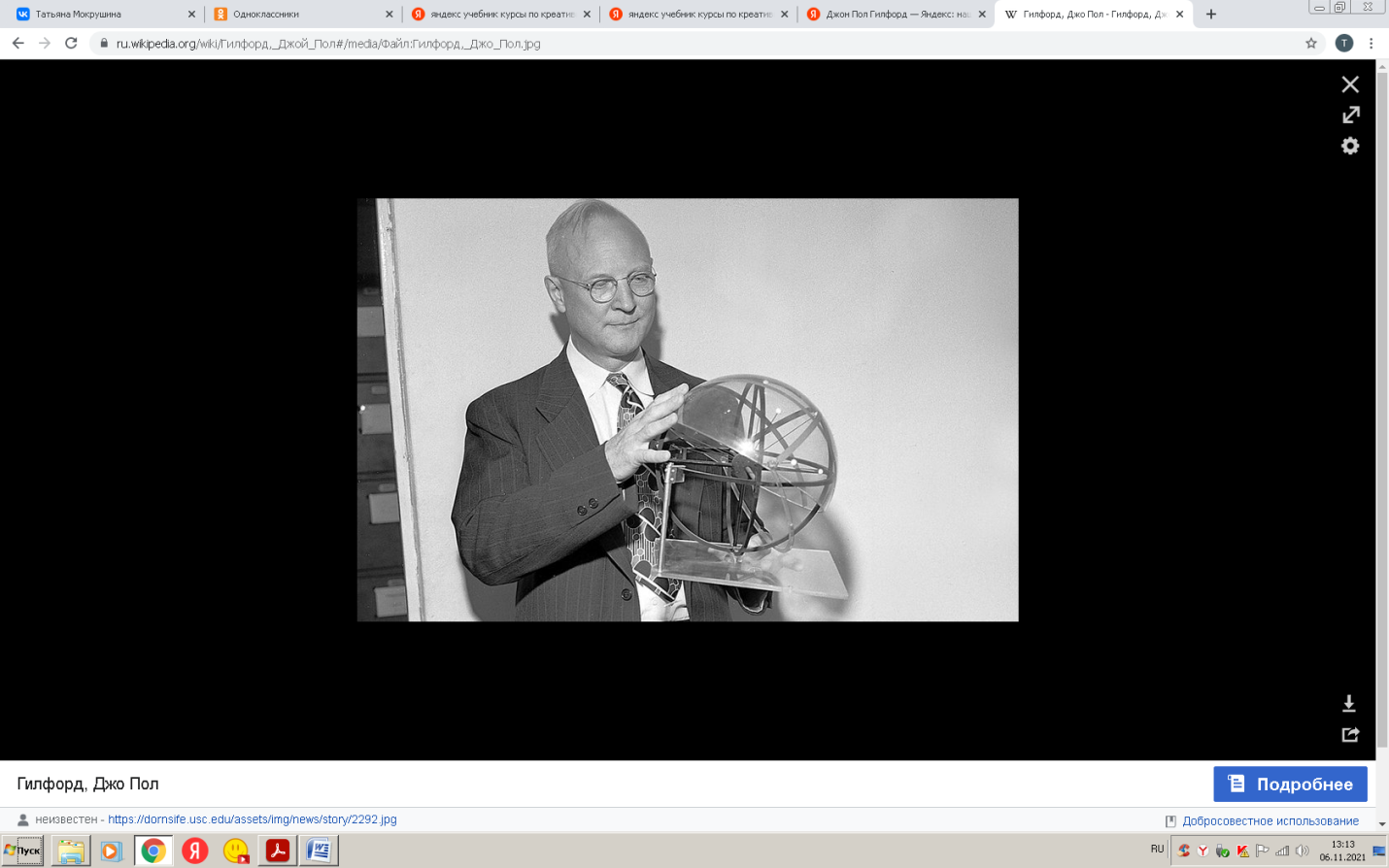 Характеристики креативности:1.Способность к критическому и аналитическому мышлению2. Гибкость и беглость при выборе подхода к решению проблем3. Умение предложить оригинальные  идеи4. Способность совершенствовать свои идеи за счет их уточнения и добавления новых деталей.5. Умение воплотить свои идеи в жизньД.П.Гилфорд. Этапы отбора идей.Мыслить вширь – дивергентное (расходящееся) мышление, выбирать лучшее (сужение выбора). 4К-компетенции:КреативностьКритическое мышлениеКоммуникацияКомандное сотрудничество